Allegato 1 Circ. n. 234 del 18/03/2024Classi del Liceo classico allocate presso sede dell’I.T.E.Al Dirigente Scolasticodell’I.I.S. “G. B. VICO” Nocera Inferiore SA)Oggetto: Giornata tematica “Il Giambattista Vico in memoria delle vittime delle mafie” martedì 19               marzo 2024.I sottoscritti …………………………….…..	e       …………………………………….,genitori dell’alunno/a…………………………………	della classe………………………………….	, presa visione della  Giornata tematica “Il Giambattista Vico in memoria delle vittime delle mafie” martedì 19 marzo 2024AUTORIZZANOil/la proprio/a figlio/a a partecipare martedì 19 marzo 2024, dalle ore 08:00 alle ore 12:30 (biennio) /13:24 (triennio), alla Giornata tematica prevista.I GENITORI/ESERCENTI POTESTA’ GENITORIALE/TUTORI    	__________________________________________________________________________ALTRIMENTI INDICARE SE SI TRATTA DI CASO A O CASO B    A. Nel caso di genitori separati/divorziati con affidamento ad entrambi i genitori, poiché è prevista la firma di entrambi (cfr. Articolo 155 del codice civile, modificato dalla legge 8 febbraio 2006, n. 54), ciascun genitore dovrà inviare il presente modulo di autorizzazione.     B. Nel caso in cui il modello di autorizzazione sia sottoscritto da uno solo dei genitori occorre sottoscrivere anche la seguente dichiarazione:Ai sensi e per gli effetti del D.P.R. 445/2000 e ss.mm.ii., consapevole delle sanzioni penali richiamate dall’art. 76 del citato D.P.R. in caso di dichiarazioni mendaci, dichiaro sotto la mia personale responsabilità di esprimere anche la volontà dell’altro genitore che esercita la potestà genitoriale dell’alunno/a il quale conosce e condivide le scelte esplicitate.Nocera Inferiore, …………..                                                    Il genitore/esercente potestà genitoriale/tutore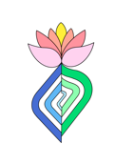 Ministero dell’Istruzione e del MeritoISTITUTO DI ISTRUZIONE SECONDARIA SUPERIORE“G.B. VICO”Liceo Classico – Liceo Linguistico- Istituto Tecnico EconomicoPiazza Cianciullo,1 – Tel. 0815176462 – Fax. 081517922584014 – Nocera Inferiore (SA)Ministero dell’Istruzione e del MeritoISTITUTO DI ISTRUZIONE SECONDARIA SUPERIORE“G.B. VICO”Liceo Classico – Liceo Linguistico- Istituto Tecnico EconomicoPiazza Cianciullo,1 – Tel. 0815176462 – Fax. 081517922584014 – Nocera Inferiore (SA)Ministero dell’Istruzione e del MeritoISTITUTO DI ISTRUZIONE SECONDARIA SUPERIORE“G.B. VICO”Liceo Classico – Liceo Linguistico- Istituto Tecnico EconomicoPiazza Cianciullo,1 – Tel. 0815176462 – Fax. 081517922584014 – Nocera Inferiore (SA)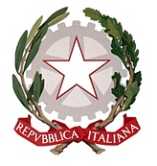 e-mail – sais07200d@istruzione.it Sais07200d@pec.istruzione.it Sais07200d@pec.istruzione.it Cod. Min. SAIS07200DSito Web – www.istitutoistruzionesuperioregbvico.edu.it Sito Web – www.istitutoistruzionesuperioregbvico.edu.it Codice fiscale 94079350651Codice fiscale 94079350651Codice Univoco Ufficio UFFMTDCodice Univoco Ufficio UFFMTDMinistero dell’Istruzione e del MeritoISTITUTO DI ISTRUZIONE SECONDARIA SUPERIORE“G.B. VICO”Liceo Classico – Liceo Linguistico- Istituto Tecnico EconomicoPiazza Cianciullo,1 – Tel. 0815176462 – Fax. 081517922584014 – Nocera Inferiore (SA)Ministero dell’Istruzione e del MeritoISTITUTO DI ISTRUZIONE SECONDARIA SUPERIORE“G.B. VICO”Liceo Classico – Liceo Linguistico- Istituto Tecnico EconomicoPiazza Cianciullo,1 – Tel. 0815176462 – Fax. 081517922584014 – Nocera Inferiore (SA)Ministero dell’Istruzione e del MeritoISTITUTO DI ISTRUZIONE SECONDARIA SUPERIORE“G.B. VICO”Liceo Classico – Liceo Linguistico- Istituto Tecnico EconomicoPiazza Cianciullo,1 – Tel. 0815176462 – Fax. 081517922584014 – Nocera Inferiore (SA)e-mail – sais07200d@istruzione.it Sais07200d@pec.istruzione.it Sais07200d@pec.istruzione.it Cod. Min. SAIS07200DSito Web – www.istitutoistruzionesuperioregbvico.edu.it Sito Web – www.istitutoistruzionesuperioregbvico.edu.it Codice fiscale 94079350651Codice fiscale 94079350651Codice Univoco Ufficio UFFMTDCodice Univoco Ufficio UFFMTD